Major AssignmentIntroduction to SociologySubmitted to: Sir Zafar ul HaqName: Attia BibiStudent ID: 14960Semester: 4thProgram: BBA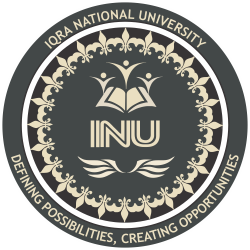 Department of Business AdministrationQ1. (a) How Sociology will help you to be a successful Businessman / Entrepreneur?ANS: Sociology provide the educational background needed a manager.to understand their employees and customers. That how deal with them which is benefit of their company.There is few steps that we need to know its first things is that  The business leader that understand Sociology are able to anticipate customer needs and employee are respond their problemAnalytical processHandlings their employee in proper wayMarkel opportunitiesPublic relationsFields and Positions Skills and Experience requirementThese things were made a successful businessman.(b) During the current Pandemic situation due to COVID-19, what are your role and responsibilities as an educated member of the society?ANS: Role and responsibilitiesThe things which name is Covid-19 or corona virus. It is very dangerous virus they make people sick and after some days the people were affected, they were dying.So, the responsibilities an educated person we need to stay at home. To safe people because if not going outside the virus cannot affect me or my family or other peoples. Then there are more several things that we know the poor people needs foods because of the lock down they also Stay at homes. So, we help them. to gives food or money. Or other thing that we use in daily life.Final StageSo educated person get this type of things or virus is to help people and Stay home and also to Says other people.Q2. (a) Highlight any 5 characteristics of your own culture.ANS: In Pakistan there are different culture of different cities or provinces Sindhi Culture Punjabi Culture Balochi Culture  Pakhtoon culture- But mine culture is - Pakhtoon culturePashton dress (Shalwar kameez)Speaking pashto Pashto dance as well as famous pashton dance called AttanPashton famous poet is Hamza baba,Rehman baba.Pashton foods is kabuli Pulao, Chapli kabab and Panda (is famous food of lakki Marwat).(b)  Differentiate between a nuclear family and joint family. Which one of the above two do you like and why?ANS: Q3. (a) Define any 5 of the followingEthnocentrism          Partilocal          Endogamy          Bi-lineal          Sub culture           Family of procreation          Nuclear familyANS: Endogamy:Is the practice of marrying a specific social group, caste or ethnic group rejecting those from other as unsuitable for marriage or other close personal relationship.Sub-cultureA sub-culture is a group of people within a culture, that differentiates from the parent’s culture to which it belongs. Sub-culture develops their own norms and values regarding cultural, political and sexual matters. Example In sub-culture includes hippies - goths and bikers.Bi- linealTracing decent through & both the patriline and the matriline. A person is a member of two unilineal descent group and residence generally follows one of them.Nuclear familyIs a family group consisting of two parents and their children. It is the single parent family. There is also larger family  (extended family and  a family more than two parents.Partrilocal- The society of  a married couple settles or customs to the near the husband family  Example: The women get married and move to the next door to her husband’s parent known as Patrilocal.Nuclear familyJoint familyComposition:In nuclear family Consist of husband, a wife or few of his children.In joint family it is consist of all his brothers, sisters or his wife children’s and also their brother children’s.Responsibility: In nuclear family the responsibility of a husband is rests on the couple.In joint family system lays down a responsibility on the head of family. The elder trains the younger ones of different occupations.Freedom:The younger couples gets more freedom as compared to joint family.The joint family gets less freedom as compare to nuclear family.